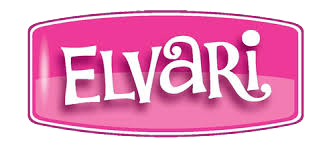 Tapahtumakutsu				19.11.2019ELVARI TROPHY ImprovisaatiotapahtumaVihdin Taitoluistelijat ry (VTL) kutsuu seuranne luistelijoita Elvari Trophy -improvisaatiotapahtumaan Nummelan jäähalliin sunnuntaina 29.12.2019.Tapahtumassa luistellaan suoritukseen asti salassa pidettävillä musiikeilla. Suorituksessa arvioidaan mm. eläytymistä, rytmitajua ja musiikin tulkintaa.Tapahtuma on tarkoitettu kaikille kilpailijoille sekä kilpailu-uraansa aloitteleville luistelijoille.AIKA 				Sunnuntai 29.12.2019, klo 9-14				Noudatamme joustavaa aikataulua. Tarkempi aikataulu ilmoitetaan vahvistuksessa. Järjestävä seura pidättää oikeuden aikataulun muutoksiin.PAIKKA 			Esbecon areena (Nummela), Kuoppanummentie 22,
				03100 NummelaSARJAT 		            2007 syntyneet ja vanhemmat 2008-2009 syntyneet2010-2011 syntyneet2012 syntyneet ja nuoremmatPidätämme oikeuden sarjamuutoksiin.VAKUUTUS		            Järjestävä seura ei ole vakuuttanut luistelijoita.SÄÄNNÖT		 	Tapahtuman säännöt ovat tämän kutsun liitteenä.ARVOSTELU		           Tuomarit arvioivat eläytymistä, rytmitajua, vartalon 
				hallintaa ja käyttöä sekä musiikin tulkintaa. Tuomaristo päättää   luistelijoiden lopullisen järjestyksen.PALKINNOT		           Elvari-korut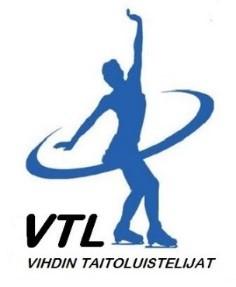 ILMOITTAUTUMINEN 	Kirjalliset ilmoittautumiset viimeistään sunnuntaina 
				11.12.2019 VTL:n nettisivujen lomakkeella Lisätietoja voi kysyä  vtl.kutsukilpailut@gmail.comIlmoittautumismaksu on 15 € / luistelija ja se laskutetaan tuomarimaksun yhteydessä. Pyydämme ilmoittamaan luistelijat toivotussa järjestyksessä mahdollista osanottajamäärän karsintaa varten.Ilmoittautumalla tapahtumaan luistelija huoltajineen hyväksyy sen, että luistelijan nimi ja sarjan mukaiset tulostiedot julkaistaan tapahtuma-asiakirjoissa (ilmoittautuneet, luistelujärjestys ja tulokset), järjestävän seuran www-sivulla.TAPAHTUMAVASTAAVA	Sanna Koivu, vtl.kutsukilpailut@gmail.comp. 040 1923 724VAHVISTUS			Tapahtumavahvistus lähetetään osallistuville seuroille 
				sunnuntaina 15.12.2019.ARVONTA			Ryhmäjako ja -järjestys arvotaan järjestävän seuran 
				toimesta maanantaina 16.12.2019  ja ne 
				julkaistaan viimeistään tiistaina 17.12.2019 Vihdin 
				taitoluistelijoiden nettisivuilla.
				PERUUTUKSET		Mahdolliset peruutukset tulee ilmoittaa sähköpostitse osoitteeseen vtl.kutsukilpailut@gmail.com. Jos peruutatte luistelijan osallistumisen viimeistään 7 vuorokautta ennen tapahtuman arvontaa, palautamme luistelijan ilmoittautumismaksun. Jos osallistuminen peruutetaan myöhemmin, palautamme osallistumismaksun sairastumistapauksessa lääkärintodistusta vastaan.TERVETULOA NUMMELAAN!Jakelu: Taitoluisteluseurat